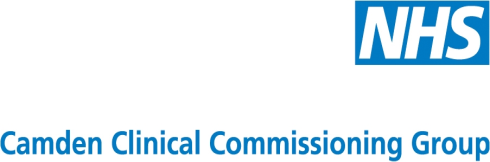 Child Protection Guidelines for General Practitioners in Camden 